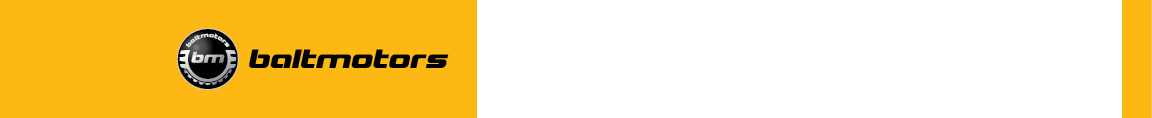 Анкетапотенциального дилера «Балтмоторс»Контакты предприятияНаименование предприятия:  	Юридический адрес:  	Адрес интернет-сайта:  ФИО руководителя предприятия:  	тел.:  email:  ФИО руководителя направления продаж техники:тел.:  email:  Кол-во сотрудников (продажи, сервис):  	Наличие торговых площадейКоличество торговых залов:  Расположение торговых залов (адрес, краткое описание местонахождения):Площадь торговых залов, м2:  Торговые площади находятся: в собственности  |    в аренде  (срок аренды до:  )Приложить фотографии торговых залов и помещений, не менее 5 штук каждой. включая виды салона с улицы, входной группы. – ОБЯЗАТЕЛЬНООрганизация сервисного обслуживанияРасположение Сервис-центра (адрес, краткое описание местонахождения):Площади Сервис-центра находятся: в собственности  |    в аренде  (срок аренды до:  ).Количество механиков: постоянных:  и привлекаемых: .Приложить фотографии сервис центра, не менее 3 штук.- ОБЯЗАТЕЛЬНОПлощадиПлощадь выставочного зала, где планируется размещение продукции БМ (м2):  Склад запасных частей, расходных материалов, м2:  Профиль деятельности компанииГодовой оборот предприятия за последние 3 года:    млн. руб. (ориентировочно)Наименования фирм-производителей, дилером (продавцом) которых является Ваша организация / опыт работы по каждой:3.1 	 лет.3.2 	 лет.3.3 	 лет.VI. Прогнозы продаж Предварительный прогнозный план продаж выполняется заявителем на основе собственного анализа общего и местного рынка, информации по модельному ряду, размещённому на официальном сайте baltmotors.ru Готовность кандидата в дилеры инвестировать в первоначальный заказ техники и запасных частей в размере 2 млн рублей:  нет  |    да, и более   Руководитель предприятия:  Дата заполнения:  техника1 квартал, шт2 квартал, шт3 квартал,шт4 квартал,штКвадрициклыМотобуксировщикиМотоциклы